CDU Fraktion                                                                               Bremen, 18.02.2021im Beirat BlumenthalHaushaltsantrag für die Sanierung der Beleuchtung der Finnbahn im LöhDer Beirat möge in seiner Sitzung den Beschluss fassen,dass im Haushaltsplan 2022/2023 Haushaltsmittel in Höhe von 30.000,00 EUR für die Sanierung der Beleuchtung der Finnbahn im Löh.Die Finnbahn im Löh ist eine viel genutzte und wertvolle Laufstrecke im Löh. Die vor Jahrzehnten installierte Beleuchtung ist seit Jahren außer Betrieb wegen defekter Leuchtkörper und wahrscheinlich auch einiger Fehler in der Verkabelung. Die Sanierung und Wiederinbetriebnahme der Beleuchtung soll zu einer besseren und sicheren, ganzzeitlichen Nutzbarkeit der Finnbahn führen.         Voraussichtliche Kosten ca. 30.000,00 € 
darin enthalten:
- 35 LED-Mastaufsatzleuchten a. ca. 450,00 € = 15.700,00 €
- Erdarbeiten zum Austausch defekter Kabel und ausrichten der vorhandenen Masten
  ca. 200 lfd./mtr. a. ca. 50,00 €   = 10.000,00 €
- Anschluss, Material, Neue Zeitschaltuhr, Reserve ca. 4.300,00 €. Hans-Gerd Thormeier und die CDU Fraktion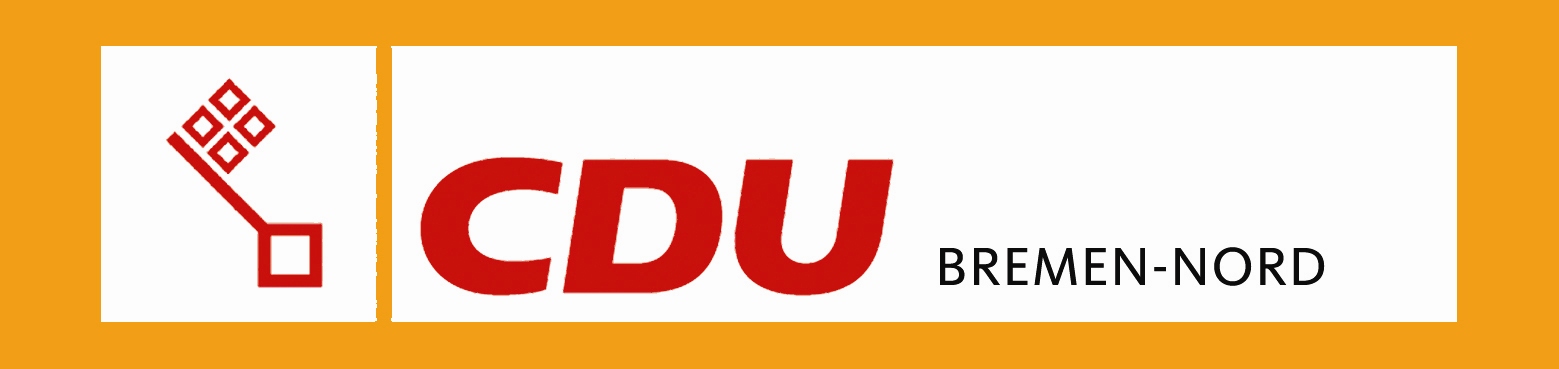 